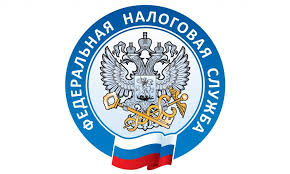 Может ли врач быть самозанятымЗапрета для врачей и медсестёр быть самозанятыми нет, однако для ведения медицинской деятельности требуется лицензия, а деятельность, подлежащую лицензированию, самозанятый вести не может. Врач или медсестра могут стать индивидуальными предпринимателями и оказывать медицинские услуги уже в этом статусе, но только лично. Кроме того, также вправе предлагать свои услуги как самозанятый ветеринар, так как эта деятельность обязательному лицензированию не подлежит.Однако медработник вправе оказывать услуги как самозанятый, если они не являются медицинскими (не требуют лицензии). Например, консультировать компании или граждан по вопросам здоровья, помогать в уходе за больными, писать статьи на медицинские темы, выполнять простые косметологические процедуры и делать всё это абсолютно легально, получая официальный доход.

